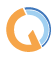 Казенное общеобразовательное учреждение Ханты-Мансийского автономного округа – Югры«Специальная учебно-воспитательная школа №2»АДАПТИРОВАННАЯ ДОПОЛНИТЕЛЬНАЯ ОБЩЕОБРАЗОВАТЕЛЬНАЯ (ОБЩЕРАЗВИВАЮЩАЯ) ПРОГРАММАТехнической направленностиМАСТЕРСКАЯ ХУДОЖЕСТВЕННОЙ ОБРАБОТКИ ДРЕВЕСИНЫСоставитель: Шихбабаев Ягибек Шихбубаевичпедагог дополнительного образованияг. Сургут,2023Адаптированная дополнительная образовательная программа для обучающихся с ограниченными возможностями здоровья (интеллектуальными нарушениями) разработана на основе дополнительной общеобразовательной программы «Мастерская художественной обработки древесины» Методических рекомендаций по проектированию дополнительных общеразвивающих программ (включая разноуровневые программы), разработанные Минобрнауки России совместно с ГАОУ ВО «Московский государственный педагогический университет», ФГАУ «Федеральный институт развития образования «Открытое образование», 1015 год, Примерных требований к содержанию и оформлению образовательных программ дополнительного образования детей (Письмо Минобразования России от 11.12.2006 №06-1844), методических рекомендаций по реализации адаптированных дополнительных общеобразовательных программ, способствующих социально-психологической реабилитации детей с ОВЗ, включая детей инвалидов, с учетом особых образовательных потребностей, утвержденных распоряжением Правительства РФ от 24.04.15 №729-р.Содержание программы направлено на освоение обучающимися знаний, умений и навыков на базовом уровне, что соответствует Дополнительной общеобразовательной (общеразвивающей) программе школы. Основное направление программы – реализации интересов и потребностей учащихся, создание образовательного пространства, способствующего формированию осознанного отношения к вопросу профессионального самоопределения, устойчивой мотивации к труду, навыков работы с деревообрабатывающими инструментами и оборудованием. Рабочая программа одобрена на заседании педагогического совета,протокол № ____ от «____» ____________ 2023 г.Председатель педагогического совета    _______________        М.Н. Наумов                                                                                                                    (подпись)                                          (Ф.И.О.)Рабочая программа рассмотрена методическим объединением учителей-предметников,протокол № ____ от «____» __________ 2023 г.Руководитель   _______________        ___________________                                                       (подпись)                                          (Ф.И.О.)ПАСПОРТ ДОПОЛНИТЕЛЬНОЙ ОБЩЕОБРАЗОВАТЕЛЬНОЙ ПРОГРАММЫКазенное общеобразовательное учреждение «Специальная учебно-воспитательная школа № 2»Пояснительная запискаПрограмма составлена на основе следующих нормативно-правовых документов: 1.Федерального закона от 29.12.2012 № 273-ФЗ «Об образовании в Российской Федерации»; 2.Приказа Министерства просвещения РФ от 09.11.2018 № 196 «Об утверждении Порядка организации и осуществления образовательной деятельности по дополнительным общеобразовательным программам»; 3.Постановление главного государственного санитарного врача РФ от 28.09 2020 г. №28 «Об утверждении санитарных правил СП 2.4.3648-20 «Санитарно-эпидемиологические требования к организациям воспитания и обучения, отдыха и оздоровления детей и молодежи».  4.Распоряжения Правительства ХМАО-Югры от 09.02.2013 № 45-рп «О плане мероприятий («дорожной карте») «Изменения в отраслях социальной сферы, направленные на повышение эффективности образования и науки в ХМАО-Югре» (с последующими изменениями); 5.Приказ Департамента образования и молодежной политики ХМАО-Югры от 06.03.2014 № 229 «Концепция развития дополнительного образования детей в Ханты-Мансийском автономном округе-Югре до 2020 года»;6.Устава казенного общеобразовательного учреждения ХМАО-Югры «Специальная учебно-воспитательная школа №2»; 7.Положение об организации дополнительного образования КОУ ХМАО-Югры «Специальная учебно-воспитательная школа №2»;8.Положение об организации и осуществлении деятельности по дополнительным общеобразовательным программам КОУ ХМАО-Югры «Специальная учебно-воспитательная школа №2».Программа «Мастерская художественной обработки древесины» является модифицированной, составлена на основе образовательной программы С.Л. Мирского, Б.А. Журавлёва по предмету «Столярное дело» для 5-9 классов специальных (коррекционных) образовательных школ VIII вида. Издательство «Владос», 2012 год, под редакцией В.В. Воронковой.Психолого-педагогическая характеристика обучающихся с легкой умственной отсталостью (интеллектуальными нарушениями). Умственная отсталость — это стойкое, выраженное недоразвитие познавательной деятельности вследствие диффузного (разлитого) органического поражения центральной нервной системы (ЦНС). В международной классификации болезней (МКБ-10) выделено четыре степени умственной отсталости: легкая (IQ— 69-50), умеренная (IQ— 50 35), тяжелая (IQ— 34-20), глубокая (IQ <20).Наиболее многочисленную группу среди обучающихся с умственной отсталостью (интеллектуальными нарушениями), примерно три четверти, составляют дети с легкой умственной отсталостью. Обучающимся присуща сниженная активность мыслительных процессов и слабая регулирующая роль мышления: зачастую, они начинают выполнять работу, не дослушав инструкции, не поняв цели задания, не имея внутреннего плана действия. В соответствии с международной классификацией умственной отсталости (МКБ-10) выделяют четыре степени умственной отсталости: легкую, умеренную, тяжелую, глубокую. Своеобразие развития детей с легкой умственной отсталостью обусловлено особенностями их высшей нервной деятельности, которые выражаются в разбалансированности процессов возбуждения и торможения, нарушении взаимодействия первой и второй сигнальных систем. В структуре психики такого ребенка в первую очередь отмечается недоразвитие познавательных интересов и снижение познавательной активности, что обусловлено замедленностью темпа психических процессов, их слабой подвижностью и переключаемостью. При умственной отсталости страдают не только высшие психические функции, но и эмоции, воля, поведение, в некоторых случаях физическое развитие, хотя наиболее нарушенным является процесс мышления, и прежде всего, способность к отвлечению и обобщению. Вследствие чего знания детей с умственной отсталостью об окружающем мире являются неполными и, возможно, искаженными, а их жизненный опыт крайне беден. В свою очередь, это оказывает негативное влияние на овладение чтением, письмом и счетом в процессе школьного обучения. Развитие всех психических процессов у детей с легкой умственной отсталостью отличается качественным своеобразием, при этом нарушенной оказывается уже первая ступень познания - ощущения и восприятие. В процессе освоения отдельных учебных предметов это проявляется в замедленном темпе узнавания и понимания учебного материала, в частности смешении графически сходных букв, цифр, отдельных звуков или слов. Эти недостатки особенно ярко проявляются в учебной деятельности, поскольку учащиеся приступают к ее выполнению без необходимой, предшествующей ориентировки в задании и, не сопоставляя ход ее выполнения, с конечной целью. В процессе выполнения учебного задания они часто уходят от правильно начатого выполнения действия, «соскальзывают» на действия, произведенные ранее, причем переносят их в прежнем виде, не учитывая изменения условий. Вместе с тем, при проведении длительной, систематической и специально организованной работы, направленной на обучение этой группы школьников целеполаганию, планированию и контролю, им оказываются доступны разные виды деятельности: изобразительная и конструктивная деятельность, игра, в том числе дидактическая, ручной труд, а в старшем школьном возрасте и некоторые виды профильного труда. Характеристика обучающихся по возможностям обучения I группу составляют ученики, наиболее успешно овладевающие программным материалом в процессе фронтального обучения. Все задания ими, как правило, выполняются самостоятельно. Они не испытывают больших затруднений при выполнении измененного задания, в основном правильно используют имеющийся опыт, выполняя новую работу. Умение объяснять свои действия словами свидетельствует о сознательном усвоении этими учащимися программного материала. Им доступен некоторый уровень обобщения. Полученные знания и умения такие ученики успешнее остальных применяют на практике. При выполнении сравнительно сложных заданий им нужна незначительная активизирующая помощь взрослого. Учащиеся II группы также достаточно успешно обучаются в классе. В ходе обучения эти дети испытывают несколько большие трудности, чем ученики I группы. Они в основном понимают фронтальное объяснение учителя, неплохо запоминают изучаемый материл, но без помощи сделать элементарные выводы и обобщения не в состоянии. Их отличает меньшая самостоятельность в выполнении всех видов работ, они нуждаются в помощи учителя, как активизирующей, так и организующей. Перенос знаний в новые условия их в основном не затрудняет. Но при этом ученики снижают темп работы, допускают ошибки, которые могут быть исправлены с незначительной помощью. Объяснения своих действий у учащихся II группы недостаточно точны, даются в развернутом плане с меньшей степенью обобщенности к III группе относятся ученики, которые с трудом усваивают программный материал, нуждаясь в разнообразных видах помощи (словесно- логической, наглядной и предметно-практической). Успешность усвоения знаний, в первую очередь, зависит от понимания детьми того, что им сообщается. Для этих учащихся характерно недостаточное осознание вновь сообщаемого материала (правила, теоретические сведения, факты). Им трудно определить главное в изучаемом, установить логическую связь частей, отделить второстепенное. Им трудно понять материал во время фронтальных занятий, они нуждаются в дополнительном объяснении. Их отличает низкая самостоятельность. Темп усвоения материала у этих учащихся значительно ниже, чем у детей, отнесенных к II группе. Несмотря на трудности усвоения материала, ученики в основном не теряют приобретенных знаний и умений могут их применить при выполнении аналогичного задания, однако каждое несколько измененное задание воспринимается ими как новое. Это свидетельствует о низкой способности учащихся данной группы обобщать из суммы полученных знаний и умений выбрать нужное и применить адекватно поставленной задаче. Школьники III группы в процессе обучения в некоторой мере преодолевают инертность, Значительная помощь им бывает нужна главным образом в начале выполнения задания, после чего они могут работать более самостоятельно, пока не встретятся с новой трудностью. Деятельность учеников этой группы нужно постоянно организовывать, пока они не поймут основного в изучаемом материале. После этого школьники увереннее выполняют задания и лучше дают словесный отчет о нем. Это говорит хотя и о затрудненном, но в определенной мере осознанном процессе усвоения. Отнесенность школьников к той или иной группе не является стабильной. Под влиянием корригирующего обучения учащиеся развиваются и могут переходить в группу выше или занять более благополучное положение внутри группы. Особые образовательные потребности обучающихся с умственной отсталостью Современные научные представления об особенностях психофизического развития разных групп обучающихся с умственной отсталостью позволяют выделить образовательные потребности, как общие для всех обучающихся с ОВЗ, так и специфические. К общим потребностям относятся: –обязательность непрерывности коррекционно-развивающего процесса, реализуемого, как через содержание образовательных областей, так и в процессе индивидуальной работы; –раннее получение специальной помощи средствами образования; –психологическое сопровождение, оптимизирующее взаимодействие ребенка с педагогами и с учениками; –психологическое сопровождение, направленное на установление взаимодействия семьи и образовательной организации; –постепенное расширение образовательного пространства, выходящего за пределы образовательной организации. –обязательность непрерывности коррекционно-развивающего процесса, реализуемого, как через содержание предметных областей, так и в процессе коррекционной работы; –доступность содержания познавательных задач, реализуемых в процессе образования; –систематическая актуализация сформированных у обучающихся знаний и умений; специальное обучение их «переносу» с учетом изменяющихся условий учебных, познавательных, трудовых и других ситуаций; –использование преимущественно позитивных средств стимуляции деятельности и поведения обучающихся, демонстрирующих доброжелательное и уважительное отношение к ним; Направленность программы – техническая. Цель программы: –создание образовательного пространства, способствующего освоению навыков работы с древесиной, профессиональному и личностному самоопределению обучающихся в области деревообрабатывающей сферы.Задачи программы:–сформировать практических навыков работы с различными инструментами, позволяющими выполнять обработку древесных материалов.–развить творческой активности, художественно-образного мышления через ознакомление с разными видами декоративно-прикладного творчества.–сформировать адекватной самооценки путем участия в конкурсных мероприятиях различного уровня.–сформировать коммуникативных качеств через коллективную творческую деятельность, реализацию коллективных проектов. –сформировать осознанного устойчивого интереса к выбранному виду деятельности.Реализация цели и задач данной программы возможна при использовании следующих образовательных технологий:–технологии индивидуально-ориентированного, дифференцированного обучения;–информационно-компьютерные технологии;–технология формирования поэтапного формирования умственных действий;–технология сотрудничества.В процессе реализации программы создаются условия для развития у учащихся мотивации к познанию, выработке чувства коллективизма, самодисциплины, ответственности за себя и товарищей. Обучение по программе дает возможность получить первичные навыки художественной резьбы по дереву; на занятиях обучающиеся закрепляют и углубляют знания, полученные на уроках физики, математики, черчения, учатся применять их на практике. Социально-педагогический компонент содержания является доминирующим и составляет его ядро. Только сформировав личность гражданина и профессионала с присущими ему ценностями, взглядами, интересами, установками, мотивами деятельности и поведения, можно рассчитывать на успешное решение более конкретных задач по профессиональной подготовке.Пройдя полный курс программы, обучающиеся получают определённые знания и умения, которые, безусловно, увеличивают их профессиональные способности. Эти знания в будущем помогут им, более уверено определится с направлением профессиональной деятельности.Основной формой организации деятельности обучающихся является выполнение практических работ, именно при выполнении практических заданий достигается максимальное усвоение необходимых практических знаний и умений. Каждый может выбрать себе занятие по своему вкусу и способностям. Содержание программы строится с учетом изучения основ народного и декоративно-прикладного искусства. Данная программа предполагает личностный ориентированный подход к воспитанникам: учет их возможностей, интересов, развития творческой самостоятельности при выполнении проектных работ.Настоящая программа предназначена для обучающихся КОУ «Специальная учебно–воспитательная школа № 2» города Сургута и рассчитана на обучающихся II и III ступени обучения, 11-17 лет (5-11 классы).Состав групп–разновозрастный. Наличие в одной группе детей не только детей разного возраста, но и детей разного уровня подготовки и разных годов обучения определяет выбор дифференцированного подхода на занятиях и использование не только групповой, но и мелкогрупповой работы, различных форм индивидуального сопровождения и взаимообучения. При такой организации учебно-воспитательного процесса новый материал всем обучающимся дается на одну тему, которая предполагает разный характер заданий для каждого возраста и уровня обучающихся.Настоящая редакция программы отвечает требованиям Концепции развития дополнительного образования детей, утверждённой распоряжением правительства Российской Федерации от 4 сентября 2014г. №1726-р, откуда следует, что одним из принципов проектирования и реализации дополнительных общеобразовательных программ является разноуровневость. Технология разноуровневого обучения предполагает создание педагогических условий для включения каждого обучающегося в деятельность, соответствующую зоне его ближайшего развития. Исходные научные идеи: уровневое обучение предоставляет шанс каждому ребенку организовать свое обучение таким образом, чтобы максимально использовать свои возможности, прежде всего, учебные; уровневая дифференциация позволяет акцентировать внимание педагога на работе с различными категориями детей.Поэтому новый вариант программы предусматривает, два уровня освоения: стартовый и базовый, и продвинутый (Таблица «Матрица разноуровневой образовательной программы»). –Стартовый уровень предполагает обеспечение обучающихся общедоступными и универсальными формами организации учебного материала, минимальную сложность предлагаемых заданий, приобретение умений и навыков по овладению основами технологии и техникой безопасности ручной обработки древесины–Базовый уровень предполагает углубленное изучение техник художественной обработки древесины, умение их самостоятельно применять и комбинировать при выполнении творческих заданий. Программа содержит признаки разноуровневости: 1.Наличие в программе матрицы, отражающей содержание разных типов уровней сложности учебного материала и соответствующих им достижений участников программы. 2.В программе описаны параметры и критерии, на основании которых ведется индивидуальное оценивание деятельности ребенка; 3.Программа предусматривает методику определения динамики развития ребенка в процессе освоения им дополнительной образовательной программы. 4.Методически описано содержание деятельности по освоению предметного содержания образовательной программы по уровням.5.Программа содержит описание различных форм диагностики и контроля, направленных на выявление мотивации, готовности, способностей, возможностей обучающихся к освоению определённого уровня содержания программы.Матрица разноуровневой образовательной программыОбъединение «Мастерская художественной обработки древесины» Технология разноуровневого обучения предполагает создание педагогических условий для включения каждого обучающегося в деятельность, соответствующую зоне его ближайшего развития. Исходные научные идеи: уровневое обучение предоставляет шанс каждому ребенку организовать свое обучение таким образом, чтобы максимально использовать свои возможности, прежде всего, учебные. Создает наилучшие условия, направленные на самостоятельную активную познавательную деятельность каждого учащегося с учетом его склонностей и способностей, приобретение им собственного практического опыта. Уровневая дифференциация позволяет акцентировать внимание педагога на работе с различными категориями детей. Дифференцированный учебный материал по соответствующим уровням предлагается в разных формах и типах источников для участников образовательной программы. Предусмотрены разные степени сложности учебного материала, содержание каждого из последующих уровней усложняет содержание предыдущего уровня.Включается комплект практических заданий с разной степенью сложности: –стартовый уровень: выполнить по образцу (по алгоритму); –базовый уровень: выполнить то же, но с добавлением новых деталей, изменить композиционное решение.Программой предусмотрена возможность выбора обучающимся заданий любого уровня сложности.ХАРАКТЕРИСТИКА ДЕЯТЕЛЬНОСТИ ПО ОСВОЕНИЮ ПРЕДМЕТНОГО СОДЕРЖАНИЯДОПОЛНИТЕЛЬНОЙ ОБЩЕОБРАЗОВАТЕЛЬНОЙ ПРОГРАММЫ Срок реализации программы - 1 год.Объем программы–110 ч. в год (3 часа в неделю). Режим занятий: занятия проводятся 3 раз в неделю по 1 учебного часа на базе комбинированной школьной мастерской образовательного учреждения.Реализация программы предполагает применение различных форм и методов работы. В процессе реализации данной программы предусмотрено использование следующих методов:1.Объяснительно-иллюстративный (рассказ, пояснение, чертежи, образцы).2.Репродуктивный (воспроизведение).3.Проблемно-поисковый.Прогнозируемые результатыПрограмма обеспечивает достижение обучающимся следующих личностных, метапредметных и предметных результатов. –Личностные результаты.Старшие обучающиеся (15 – 17 лет) –устойчивый интерес к выбранной деятельности; –навык самостоятельной работы (умение делать самостоятельный выбор, аргументировать его, способность самостоятельно подбирать и использовать в работе необходимую литературу, иные источники информации); –способность к самооценке (у ребенка сформируется адекватная самооценка при выполнении творческих работ, понимание многообразия критериев оценки); –основы социально ценных личностных качеств (трудолюбие, организованность, инициативность, любознательность, потребность помогать другим, уважение к чужому труду); –навыки сотрудничества со сверстниками, детьми младшего возраста, взрослыми в учебно-исследовательской, проектной творческой деятельности. Средние обучающиеся (11-14лет) –устойчивый познавательный интерес; –способность реализовать творческий потенциал в собственной художественно-творческой деятельности; –развитие навыков сотрудничества. –Метапредметные результаты Старшие обучающиеся (15–17 лет) –умеют работать с различным материалом, самостоятельно подбирать нужный материал. Ребята могут предложить свой материал для изготовления задуманной творческой работы; –умеют использовать, делать самостоятельный выбор, самостоятельно работать с опорными схемами, инструкционными картами, эскизами и на основе их создавать свои авторские работы; –адекватно воспринимать оценку своих работ; –умеют планировать свои действия; –умение самостоятельно составлять, осуществлять и контролировать свой образовательный маршрут. Средние обучающиеся (11-14лет) –осуществлять поиск информации с использованием литературы и других источников; –уметь оценивать правильность и контролировать выполнение технологической последовательности при выполнении творческой работы. –Предметные результаты.Старшие обучающиеся (15–17 лет) –знают классификацию древесины, породы древесины, различать их по характерным признакам, как пользоваться графической документацией (чертежом, эскизом, техническим рисунком), умеют пользоваться столярными станками (сверлильным, токарным, циркулярным, шлифовальным и др); –знают правила техники безопасности; –знают основы техники выполнения различных конструкций, изделий; –владеют полученными знаниями при изготовлении изделий; –знают назначения необходимых инструментов, навыки работы с инструментами; –знают необходимые термины. Средние обучающиеся (11-14лет) –используют приобретенные знания и умения для изготовления не сложных творческих работ по обработке древесины; –знают правила техники безопасности; –знают необходимые термины. Каждый ребенок по желанию и своему интересу, выбору участвует в выставках (разного уровня), проектно-исследовательской деятельности, конференциях, конкурсах, смотрах и т.п. Приобретает опыт работы в группах, микрогруппах и совместных мероприятиях.Система мониторинга результатов реализации программыНа первых занятиях проводится входная диагностика (в форме анкетирования) для выявления запроса детей, их интересов и цели посещения объединения. Входная и итоговая диагностика предусматривают заполнение педагогом Банка достижений по результатам освоения образовательной программы (Приложение 1), что позволяет определить уровень, на котором ребенку будет комфортно осваивать образовательную программу. Результаты освоения программы у детей одного года обучения могут существенно отличаться. Особенности формирования групп (разновозрастные, смешанные), интерес, возрастные и психологические особенности ребенка, уровень начальной подготовки оказывают влияние на результат. Степень предъявляемых педагогом требований зависит от способностей и возможностей каждого обучающегося индивидуально. В течение года отслеживается уровень достижений каждого учащегося. Проверка полученных знаний, приобретенных навыков происходит в форме защиты творческих проектов, итоговой выставки. По результатам итоговой выставки и данным экрана достижений дети получают дипломы, грамоты, сертификаты. По результатам анализа данных текущего мониторинга, промежуточной диагностики и итоговых форм контроля педагог совместно с ребенком может рассматривать возможность освоения того или иного уровня программы, перехода на другой уровень.Промежуточная аттестация проводится на последней неделе первого полугодия. Итоговая аттестация проводится на последней неделе учебного года.Условия реализации программыМатериально-техническое оснащение программы.Для занятий необходима просторная, хорошо освещенная оборудованная мастерская. Для эффективной организации учебного процесса на каждом занятии используются расходные материалы:–древесина разной породы и различного размера; –фанера;–наждачная бумага;–саморезы, гвозди, клей ПВА, морилка, лак для деревянных поверхностей;–бумага разного формата, копировальная бумага.Инструменты:–кисти различных размеров, карандаши;–ножовки, рубанки, стамески, напильники, ручные лобзики, выжигатели, электрофицированные инструменты;–токарный станок по дереву, шлифовальный станок, лобзиковый станок.Кадровое обеспечениеПрограмма может быть реализована педагогом дополнительного образования, инструктором по труду. Организационно-педагогические условия:–составление заявления учащимся на выбор дополнительной общеобразовательной (общеразвивающей) программы на учебный год; –формирование групп обучающихся на освоение дополнительной общеобразовательной (общеразвивающей) программы;–реализация программы в течение учебного года в соответствии с расписанием;–участие в общешкольных проектах; –организация выставок творческих работ обучающихся;–изготовление подарков родителям и близким.Методическое обеспечение образовательной программыСодержание разделов программы1.Профессиональная пробаТема 1. Сферы деятельности человека. Производственная сфера. Теоретическое обучение. Ознакомление со сферами деятельности человека. Изучение особенностей производственной сферы.Тема 2. Столярная проба.Практическое обучение. Практическая работа. Выполнение простейших столярных операций.Тема 3. Подведение итогов столярной пробы.Теоретическое обучение.Оглашение результатов пробы, подведение итогов.2.Профессии и специальности, связанные с обработкой древесиныТема 1. Профессии и специальности, связанные с обработкой древесины.Теоретическое обучение.Ознакомление с профессиями и специальностями деревообрабатывающей промышленности. Практическое обучение.Просмотр и обсуждение видеосюжетов о специалистах деревообрабатывающей промышленности.Тема 2. Профессионально важные качества специалистов деревообрабатывающей промышленности. Теоретическое обучение.Ознакомление с особенностями личности и качествами характера, необходимыми для профессиональной деятельности в сфере деревообработки.Практическое обучение.Определение учащимися личностных особенностей и качеств характера.Тема 3. Особенности труда специалистов на деревообрабатывающем производстве. 2 ч.Теоретическое обучение.Ознакомление с особенностями труда специалистов деревообрабатывающей сферы деятельности.2.Технология проектирования Тема 1. Проектирование в жизни и в профессиональной деятельности.Теоретическое обучение.Проектная деятельность в условиях конкуренции. Инновационные продукты и технологии. Роль проектной деятельности в формировании профессионализма специалистов различных отраслей.Тема 2. Информационное обеспечение процесса проектирования.Теоретическое обучение.Источники информации для разработки: специальная и учебная литература, электронные источники информации, экспериментальные данные, результаты моделирования. Методы сбора и систематизации информации. Источники научной и технической информации. Способы хранения информации. Проблемы хранения информации на электронных носителях.Практическое обучение. Практикум: Составление анкеты. Проведение опроса и анкетирования. Тема 3. Последовательность проектирования.Теоретическое обучение.Понятие о процедуре проектирования. Этапы проектирования.Тема 4. Введение в психологию творческой деятельности.Теоретическое обучение.Виды творческой деятельности. Влияние творческой деятельности на развитие качеств личности. Этапы решения творческой задачи. Виды упражнений для развития творческих способностей и повышения эффективности творческой деятельности.Практическое обучение.Практическая работа: Решение творческих задач.Тема 5. Выбор тем проектов.Практическое обучение.Практическая работа: -Определение требований и ограничений к объекту проектирования. Выбор совершенствуемого объекта. -Формулировка темы проекта.Тема 6. Нормативные документы и их роль в проектировании.Теоретическое обучение.Состав проектной документации. Виды нормативной документации, используемой при проектировании. Согласование проектной документации.Практическое обучение.Практическая работа:-Составление и оформление документации проекта. Тема 7. Проектная деятельность.Практическое обучение.Практическая работа: -Создание материального объекта (услуги). Реализация цели и задач проекта.Тема 8. Экономическое обоснование проекта. Анализ результатов проектной деятельности.Теоретическое обучение.Методы оценки качества материального объекта или услуги, технологического процесса и результатов проектной деятельности. Экспертная оценка. Проведение испытаний модели или объекта. Оценка достоверности полученных результатов.Практическое обучение.Практическая работа: -Подготовка плана анализа собственного проекта.3.3. Технология столярных работ1.Охрана труда и правила техники безопасности при обработке древесины.Ознакомление и изучение правил по технике безопасности при обработке древесины. Рабочее место ученика.2.Введение в технологию столярных работ.Тема 1. История возникновения и развития деревообрабатывающих промыслов. Тема 2 Свойства основных пород древесины. Тема 3. Промышленное применение основных пород древесины.Практическая работа. Свойства основных пород древесины. Характеристика хвойных и лиственных пород.3.2. Технология создания изделий из древесиныТема 1. Технологический процесс создания изделий из древесины. Цели и задачи курса.Теоретическое обучение.Определение этапов создания изделия.  Тема 2. Виды инструментов для обработки древесины.Теоретическое обучение.Инструменты для обработки древесины.Практическое обучение.Практическая работа:-Подбор необходимых инструментов, приспособлений оборудования для создания изделия.  Тема 3. Подготовка заготовок из древесины.Практическое обучение.Практическая работа:-Последовательность разметки заготовки. Разметка заготовок. Экономия и расход материалов.Тема 4. Строгание древесины.Практическое обучение.Практическая работа:-Приемы строгания. Придание заготовки нужных форм и размера в процессе строгания. Проверка и контроль качества строгания. Тема 5. Сверление древесины. Приемы сверления ручным инструментом.Практическое обучение.Практическая работа:-Приемы сверления на станках и электродрелью. Сверление древесины.Тема 6. Точение древесины.Теоретическое обучение.Наиболее распространенные виды точения древесины. Этапы работы с деревом на токарном станке. Изучение станка: разновидности токарного оборудования для работ по дереву. Правила техники безопасности при работе на токарном станке. Подготовка станка к работе. Инструменты для точения древесины. Практическое обучение.Практическая работа:-Настройка станка. Выбор и подготовка заготовки. Крепление заготовки. Черновая обработка. Процесс работы при креплении между двумя центрами. Проверка размера. Выполнение декоративных элементов. Вытачивание при зажиме с одного конца. Шлифовка изделия.Тема 7 Геометрическая резьба.Теоретическое обучение.Знакомство с художественными и техническими приемами геометрической резьбы по дереву. Правила техники безопасности при работе с режущими инструментами.Практическое обучение.Практическая работа. Начальные приемы геометрической резьбы. Приемы резьбы параллельных линий вдоль волокон. Приемы резьбы «сетки». Приемы резьбы «шашек». Перенос рисунков готовых композиций на полуфабрикаты, изготовленные обучающимися. Выполнение в материале композиций геометрической резьбы. Знакомство с художественными и техническими приемами плоскорельефной резьбы по дереву. Копирование готовых композиций резьбы по дереву в технике плоскорельефной резьбы и реализация их в материале.Резьба с заоваленым контуром. Выполнение на дощечках узора «розетка» в технике заоваленого контура. Выполнение простых листьев и насечки на поверхности листьев. Копирование готовых рисунков, эскизов композиций плоскорельефной резьбы для изделий различного ассортимента: декоративные панно, блюда, коробочки, шкатулки и т.д.Тема 8. Виды шиповых соединений.Разъемные и неразъемные соединения изделий. Шиповые соединения. Практическое обучение.Практическая работа:Выполнение соединения вполдерева. Выполнение углового концевого соединения. Выполнение углового серединного соединения. Выполнение углового ящичного соединения. Тема 9. Склеивание изделий из древесины.Практическое обучение.Тема 10. Столярная подготовка к отделке.Практическое обучение.3.4. Технология обработки изделий из древесиныТема 1. Художественное выжигание.Теоретическое обучение. Применение выжигания для отделки изделий из древесины.Практическое обучение.Практическая работа:–выжигание плоских, точеных предметов из древесины. Сочетание выжигания с выпиливанием, раскрашиванием, росписью по дереву.Тема 2. Окрашивание изделий из древесины.Теоретическое обучение.Инструктаж по технике безопасности при работе с лакокрасочными материалами. Подготовка кистей, валиков, краски.Практическое обучение.Практическая работа:–подборка колера и оттенка. Проверка качества краски на отходах древесины. Покрытие изделий краской. Покрытие краской с помощью краскопульта. Растушевка по волокнам. Выполнение работ водоэмульсионными, масляными, нитроэмалевыми красками.Тема 3. Лакирование изделий из древесины.Теоретическое обучение.Инструктаж по технике безопасности при работе с лакокрасочными материалами.Практическое обучение.Практическая работа:–практическая работа. Отделка изделий с помощью грунтовки, лака различными способами.Учебно-тематический план обученияСписок литературы1.Технология столярных работ. Учебное пособие, Сумцова Т.К., 20192.Технология отделки мебели и столярных изделий. Учебное пособие, Дубовская Л.Ю., 20193.Журнал Моделист – конструктор, 2020.4.Журнал Юный техник 2022.5.Научно-популярный журнал Народное творчество, 2018.6.Научно методический журнал Школа и производство, 2018.Программа специальных (коррекционных) образовательных учреждений VIII вида под. ред. В.В. Воронковой, сб. 2, - Москва: «Владос», 2011 год.Приложение 1 Банк достижений обучающихсяСодержание программыУчебный планОбъединение «Мастерская художественной обработки древесины» Календарно-тематическое планированиеОбъединение «Мастерская художественной обработки древесины» Название программыМастерская художественной обработки древесиныНаправленность программыТехническаяФИО педагога, реализующего дополнительную образовательную программыШихбабаев Ягибек ШихбубаевичГод разработки2023Информация о наличии рецензииВнутренняя рецензияЦель–создание образовательного пространства, способствующего освоению навыков работы с древесиной, профессиональному и личностному самоопределению обучающихся в области деревообрабатывающей сферыЗадачи–сформировать практических навыков работы с различными инструментами, позволяющими выполнять обработку древесных материалов;–развить творческой активности, художественно-образного мышления через ознакомление с разными видами декоративно-прикладного творчества;–сформировать адекватной самооценки путем участия в конкурсных мероприятиях различного уровня;–сформировать коммуникативных качеств через коллективную творческую деятельность, реализацию коллективных проектов;–сформировать осознанного устойчивого интереса к выбранному виду деятельностиКоррекционно-развивающие: –ориентироваться в задании (анализировать объект, условия работы);–предварительно планировать ход работы над изделием (устанавливать логическую последовательность изготовления изделия, определять приёмы работы и инструменты, нужные для их выполнения, отчитываться о проделанной работе);–контролировать свою работу (определять правильность действий и результатов, оценивать качество готовых изделий)Ожидаемые результата освоения программы–сформированное умение жить и трудиться в коллективе;–сформированный познавательный интерес и любовь к труду;–умение планировать свою работу;–приобретение трудовых знаний, умений и навыков;–осознание необходимой культуры труда; выработка умения четко представлять конечный результат труда; условия, необходимые для его осуществления;–бережное отношение к продуктам труда, материальным ценностям и к окружающей среде;–сформированность социально-значимых мотивов трудовой деятельности;–навыки рациональной организации труда и экономного использования времениСрок реализации программы1 годКоличество часов в неделю / год3/110 чФормы занятийПрактикум, беседа, защита творческих работ, выставка и др.Методическое обеспечениеСовременные образовательные технологии и методы, используемые при реализации программы: информационно-коммуникативные технологии, личностно-ориентированные технологии, здоровьесберегающие технологииУсловия реализации программы(оборудование, материалы, инвентарь)Материально-техническое оснащение программы.Для занятий необходима просторная, хорошо освещенная оборудованная мастерскаяДля эффективной организации учебного процесса на каждом занятии используются расходные материалы:–древесина разной породы и различного размера; –фанера;  –наждачная бумага;–саморезы, гвозди клей ПВА, морилка, лак для деревянных поверхностей;–бумага разного формата, копировальная бумагаИнструменты:–кисти различных размеров, карандаши;–ножовки, рубанки, стамески, ручные лобзики, выжигатели, электрофицированные инструменты;–токарный станок по дереву, шлифовальный станок, лобзиковый станокУРОВНИКРИТЕРИИФОРМЫ И МЕТОДЫ ДИАГНОСТИКФОРМЫ И МЕТОДЫ РАБОТЫРЕЗУЛЬТАТЫМЕТОДИЧЕСКАЯ КОПИЛКА ДИФФЕРЕНЦИРОВАННЫХ ЗАДАНИЙ 1ПРЕДМЕТНЫЕ: –усвоение правил техники безопасности; –обучение основным техникам обработки древесины и овладение различными видами творчества; –умению применять полученные знания в изготовлении изделий; –умение работать с опорными схемами, технологическими картами, эскизами; –правила примы работы с инструментом; –изучение терминологии Наблюдение, опрос, практическая работа, анализ практических работ, организация самостоятельного выбора, индивидуальная беседа Наглядно-практический, словесный, уровневая дифференциация. ПРЕДМЕТНЫЕ: –знание правил техники безопасности; –владение полученными знаниями при изготовлении изделий;–умение свободно работать с технологическими картами, опорными схемами;–знание назначения инструментов, навыки работы с инструментами;–знание терминологииДифференцированные задания Одно и то же задание может быть выполнено в нескольких уровнях: репродуктивном (с подсказкой), репродуктивном (самостоятельно) и творческом. Свободный выбор каждого ребенка из предложенного. Например: на занятии «Резьба по дереву», дети выполняют украшение по схемам (выбранным из предложенных), при этом 1 подгруппа детей – выполняет самое простое задание – выполнение по предложенной схеме. 2 подгруппа–выполняет разметку из предложенных схем, но самостоятельно выбирает композиционное (кол-во повторяющихся элементов, расстояние между ними и т.д.)3 подгруппа – самостоятельно подбирает нужные схемы, комбинирует, предлагает свои варианты композиционного решения (составление эскизов будущего изделия)1МЕТАПРЕДМЕТНЫЕ: –умение оценивать правильность, самостоятельно контролировать выполнение технологической последовательности; –организованность; –общительность; –самостоятельностьТестирование, наблюдение, собеседование, анкетирование, педагогический анализ Технология оценивания, проблемно-диалогическая технология МЕТАПРЕДМЕТНЫЕ: –формирование самостоятельного успешного усвоения учащимися новых знаний, познавательных, коммуникативных действийДифференцированные задания Одно и то же задание может быть выполнено в нескольких уровнях: репродуктивном (с подсказкой), репродуктивном (самостоятельно) и творческом. Свободный выбор каждого ребенка из предложенного. Например: на занятии «Резьба по дереву», дети выполняют украшение по схемам (выбранным из предложенных), при этом 1 подгруппа детей – выполняет самое простое задание – выполнение по предложенной схеме. 2 подгруппа–выполняет разметку из предложенных схем, но самостоятельно выбирает композиционное (кол-во повторяющихся элементов, расстояние между ними и т.д.)3 подгруппа – самостоятельно подбирает нужные схемы, комбинирует, предлагает свои варианты композиционного решения (составление эскизов будущего изделия)1Тестирование, наблюдение, собеседование, анкетирование, педагогический анализ Технология оценивания, проблемно-диалогическая технология ЛИЧНОСТНЫЕ: –знание основных моральных норм, способность к оценке своих поступков и действий других учащихся с точки зрения соблюдения нарушения моральных норм поведенияДифференцированные задания Одно и то же задание может быть выполнено в нескольких уровнях: репродуктивном (с подсказкой), репродуктивном (самостоятельно) и творческом. Свободный выбор каждого ребенка из предложенного. Например: на занятии «Резьба по дереву», дети выполняют украшение по схемам (выбранным из предложенных), при этом 1 подгруппа детей – выполняет самое простое задание – выполнение по предложенной схеме. 2 подгруппа–выполняет разметку из предложенных схем, но самостоятельно выбирает композиционное (кол-во повторяющихся элементов, расстояние между ними и т.д.)3 подгруппа – самостоятельно подбирает нужные схемы, комбинирует, предлагает свои варианты композиционного решения (составление эскизов будущего изделия)2ПРЕДМЕТНЫЕ: –применение полученных знаний при изготовлении творческих работ; Умение самостоятельно подбирать, комбинировать опорные схемы, технологические карты, составлять эскизы творческих работ; –осмысленность и правильность использования специальной терминологииЦеленаправленное наблюдение, опрос, практическая работа, анализ практических работ, организация самостоятельного выбора, индивидуальная беседаНаглядно-практический, словесный, уровневая дифференциация ПРЕДМЕТНЫЕ: –знание различных декоративно-прикладных техник и умение их применять, комбинировать. –владение специальной терминологией. Творческое задание - образовательный маршрут (мини-проект (одно занятие), краткосрочный, среднесрочный. Индивидуальный проект; Групповое образовательное путешествия, проект. Материальный продукт (модель, макет, панно, презентация)2МЕТАПРЕДМЕТНЫЕ:–способность самостоятельно организовывать процесс работы и учебы; –взаимодействовать с товарищами, эффективно распределять и использовать время;–организованность; –общительность; –самостоятельность; –инициативностьМЕТАПРЕДМЕТНЫЕ: –умение распределять работу в команде;–умение выслушать друг друга; –организация и планирование работы; –навыки соблюдения в процессе деятельности правил безопасности Творческое задание - образовательный маршрут (мини-проект (одно занятие), краткосрочный, среднесрочный. Индивидуальный проект; Групповое образовательное путешествия, проект. Материальный продукт (модель, макет, панно, презентация)Название уровня Стартовый Базовый Способ выполнения деятельности Репродуктивный Продуктивный Метод исполнения деятельности С подсказкой, по образцу, опорной схеме По памяти, по аналогии Название уровняСтартовыйБазовыйСпособ выполнения деятельностиРепродуктивныйПродуктивныйМетод исполнения деятельностиС подсказкой, по образцу, по опорной схемеПо памяти, по аналогииОсновные предметные умения и компетенции обучающегосяОсвоение основных технологий различных творческих работ по созданию изделий, умение применять полученные знания в изготовлении изделий; умение работать с опорными схемами, технологическими картами, эскизами Умение самостоятельно подбирать, комбинировать опорные схемы, работать с литературой, технологическими картами, составлять эскизы творческих работ; Деятельность учащегосяАктуализация знаний. Воспроизведение знаний и способов действий по образцам, показанным другими (педагогом, книгой). Произвольное и непроизвольное запоминание (в зависимости от характера задания). Восприятие знаний и осознание проблемы. Внимание к последовательности и контролю над степенью реализации задуманного. Мысленное прогнозирование очередных шагов изготовления изделия. Запоминание (в значительной степени непроизвольное). Деятельность педагогаСоставление и предъявление задания на воспроизведение знаний и способов умственной и практической деятельности. Руководство и контроль за выполнением. Постановка проблемы и ее реализация по этапам№ п/п Современные образовательные технологии и методы, используемые при реализации программы. Цель использования технологий и (или) методик Результат использования технологий и (или) методик 1.Информационно-коммуникативные технологии Повышение качества знаний, формирование и развитие информационной и коммуникативной компетенции, мотивации к изучению нового. Составление обучающимися презентаций по темам "История развития деревообрабатывающих промыслов", "Профессии деревообрабатывающей промышленности", "Технологический процесс художественной обработки древесины" и др.2.Личностно-ориентированные технологииСоздание условий для самореализации, саморазвития, адаптации, самовоспитания и других, необходимых механизмов для становления самостоятельной творческой личности ребенка, развитие творческих способностей. Подготовка воспитанников к участию в городских и областных конкурсах, конференциях. 3.Здоровьесберегающие технологии Снижение утомляемости обучающихся, профилактика заболеваний опорно-двигательной системы и органов зрения Разработка комплекса упражнений по профилактике гиподинамии и нарушений зрения «Упражнения, снимающие напряжение глаз», Комплекс упражнений «Физкультминутка», 4.Метод проектов Создание условий для развития личности ребенка, его способности ставить перед собой цель и добиваться результата.Создание индивидуальных и групповых проектов обучающимися.№ТемаТОПОВсегочасов1.Технология профессионального самоопределения3251.1.1Вводное занятие111.1.2Профессиональная проба1231.1.3Профессии и специальности, связанные с обработкой древесины112.Технология проектирования514193.Технология столярных работ1373863.1.Охрана труда и правила техники безопасности при обработке древесины113.2.Введение в технологию столярных работ.3143.2.1.История возникновения и развития деревообрабатывающих промыслов113.2.2.Свойства основных пород древесины1123.2.3.Промышленное применение основных пород древесины113.3.Технология создания изделий из древесины658643.3.1.Технологический процесс создания изделий из древесины113.3.2.Виды инструментов для обработки древесины1123.3.3.Подготовка заготовок из древесины333.3.4.Строгание древесины773.3.5.Сверление древесины333.3.6.Точение древесины1783.3.7.Геометрическая резьба125263.3.8.Виды шиповых соединений1453.3.0.Склеивание изделий из древесины1233.3.10.Столярная подготовка к отделке663.4.Технология обработки изделий из древесины314173.4.1.Художественное выжигание1563.4.2.Окрашивание изделий из древесины1563.4.3.Лакирование изделий из древесины145ИтогоИтого1694110ФИО воспитанникаУчастие в школьных мероприятияхУчастие в региональных мероприятияхУчастие во всероссийских мероприятиях№Раздел, темытеория практикавсегоФормы аттестации, контроляФормы аттестации, контроляФормы аттестации, контроляФормы аттестации, контроля№Раздел, темытеория практикавсегоЗУНЗУНЗУНЗУН1.Технология профессионального самоопределения325НаблюдениеОпрос.ТестированиеВыставка.Практическая работаКоллективный анализНаблюдениеОпрос.ТестированиеВыставка.Практическая работаКоллективный анализНаблюдениеОпрос.ТестированиеВыставка.Практическая работаКоллективный анализНаблюдениеОпрос.ТестированиеВыставка.Практическая работаКоллективный анализ1.1.1Вводное занятие 11Цели контроля знанийЦели контроля знанийОпрос, усвоение знаний;1.1.2Профессиональная проба 123Цели контроля знанийЦели контроля знанийУсвоение знаний; Овладение специальными умениями1.1.3Профессии и специальности, связанные с обработкой древесины11Цели контроля знанийЦели контроля знанийУсвоение знаний; Овладение специальными умениями2.Технология проектирования51419НаблюдениеОпросТестированиеВыставкаПрактическая работаКоллективный анализ.НаблюдениеОпросТестированиеВыставкаПрактическая работаКоллективный анализ.НаблюдениеОпросТестированиеВыставкаПрактическая работаКоллективный анализ.НаблюдениеОпросТестированиеВыставкаПрактическая работаКоллективный анализ.3.Технология столярных работ137386НаблюдениеОпрос.ТестированиеВыставкаПрактическая работаКоллективный анализТворческая карта учащегосяНаблюдениеОпрос.ТестированиеВыставкаПрактическая работаКоллективный анализТворческая карта учащегосяНаблюдениеОпрос.ТестированиеВыставкаПрактическая работаКоллективный анализТворческая карта учащегосяНаблюдениеОпрос.ТестированиеВыставкаПрактическая работаКоллективный анализТворческая карта учащегося3.1Охрана труда и правила техники безопасности при обработке древесины11Цели контроля знанийОпрос, усвоение знаний;Опрос, усвоение знаний;3.2Введение в технологию столярных работ314Цели контроля знанийУсвоение знаний; Овладение специальными умениямиУсвоение знаний; Овладение специальными умениями3.2.1История возникновения и развития деревообрабатывающих промыслов12Цели контроля знанийОпрос, усвоение знаний;Опрос, усвоение знаний;3.2.2Свойства основных пород древесины111Цели контроля знанийУсвоение знаний; Овладение специальными умениямиУсвоение знаний; Овладение специальными умениями3.2.3.Промышленное применение основных пород древесины113.3Технология создания изделий из древесины65864НаблюдениеОпросТестированиеВыставкаПрактическая работаКоллективный анализНаблюдениеОпросТестированиеВыставкаПрактическая работаКоллективный анализНаблюдениеОпросТестированиеВыставкаПрактическая работаКоллективный анализНаблюдениеОпросТестированиеВыставкаПрактическая работаКоллективный анализ3.3.1Технологический процесс создания изделий из древесины11Цели контроля знанийОпрос, усвоение знаний;Опрос, усвоение знаний;3.3.2Виды инструментов для обработки древесины112Цели контроля знанийУсвоение знаний; Овладение специальными умениямиУсвоение знаний; Овладение специальными умениями3.3.3Подготовка заготовок из древесины33Цели контроля знанийУсвоение знаний; Овладение специальными умениямиУсвоение знаний; Овладение специальными умениями3.3.4Строгание древесины77Цели контроля знанийУсвоение знаний; Овладение специальными умениямиУсвоение знаний; Овладение специальными умениями3.3.5Сверление древесины33Цели контроля знанийУсвоение знаний; Овладение специальными умениямиУсвоение знаний; Овладение специальными умениями3.3.6Точение древесины178Цели контроля знанийУсвоение знаний; Овладение специальными умениямиУсвоение знаний; Овладение специальными умениями3.3.7Геометрическая резьба12526Цели контроля знанийУсвоение знаний; Овладение специальными умениямиУсвоение знаний; Овладение специальными умениями3.3.8.Виды шиповых соединений145Цели контроля знанийУсвоение знаний; Овладение специальными умениямиУсвоение знаний; Овладение специальными умениями3.3.9.Склеивание изделий из древесины123Цели контроля знанийУсвоение знаний; Овладение специальными умениямиУсвоение знаний; Овладение специальными умениями3.3.10Столярная подготовка к отделке66Цели контроля знанийУсвоение знаний; Овладение специальными умениямиУсвоение знаний; Овладение специальными умениями3.4Технология обработки изделий из древесины31417Наблюдение ОпросТестированиеВыставкаПрактическая работаКоллективный анализНаблюдение ОпросТестированиеВыставкаПрактическая работаКоллективный анализНаблюдение ОпросТестированиеВыставкаПрактическая работаКоллективный анализ3.4.1Художественное выжигание156Цели контроля знанийУсвоение знаний; Овладение специальными умениямиУсвоение знаний; Овладение специальными умениями3.4.2Окрашивание изделий из древесины156Цели контроля знанийУсвоение знаний; Овладение специальными умениямиУсвоение знаний; Овладение специальными умениями3.4.3Лакирование изделий из древесины145Цели контроля знанийУсвоение знаний; Овладение специальными умениямиУсвоение знаний; Овладение специальными умениямиИтого 1694110Цели контроля знанийУсвоение знаний; Овладение специальными умениямиУсвоение знаний; Овладение специальными умениями№Раздел программыТема занятияКоличество часовДата проведения (план)Дата проведения (факт)1.Технология профессионального самоопределенияВводное занятие. Знакомство. Инструктаж по Т.Б. Инструменты, материалы, оборудование используемые на занятии1 ч.04.09.20232.Профессиональная проба. Сферы деятельности человека. Производственная сфера1 ч.05.09.20233.Столярная проба1 ч.06.09.20234.Столярная проба Подведение итогов столярной пробы1 ч.11.09.20235.Профессии и специальности, связанные с обработкой древесины. Профессионально важные качества специалистов деревообрабатывающей промышленности Особенности труда специалистов на деревообрабатывающем производстве.1 ч.12.09.20236.Технология столярных работОхрана труда и правила техники безопасности при обработке древесины1 ч.13.09.20237.Введение в технологию столярных работИстория возникновения деревообрабатывающих промыслов1 ч.18.09.20238.Свойства основных пород древесины1 ч.19.09.20239.Свойства основных пород древесины Практическая работа1 ч.20.09.202310.Промышленное применение основных пород древесины1 ч.25.09.202311.Технология создания изделий из древесины Технология проектированияТехнологический процесс создания изделий из древесины1 ч.26.09.202312.Виды инструментов для обработки древесины 1 ч.27.09.202313.Виды инструментов для обработки древесины. Практическая работа1 ч.02.10.202314.Подготовка заготовок из древесины Практическая работа1 ч.03.10.202315.Подготовка заготовок из древесины Практическая работа1 ч.04.10.202316.Подготовка заготовок из древесины Практическая работа1 ч.09.10.202317.Строгание древесины Практическая работа1 ч.10.10.202318.Строгание древесины Практическая работа1 ч.11.10.202319.Строгание древесины Практическая работа1 ч.16.10.202320.Строгание древесины Практическая работа1 ч.17.10.202321.Строгание древесины Практическая работа1 ч.18.10.202322.Строгание древесины Практическая работа1 ч.23.10.202323.Строгание древесины Практическая работа1 ч.24.10.202324.Проектирование в жизни и в профессиональной деятельности Информационное обеспечение процесса проектирования1 ч.25.10.202325.Сверление древесины1 ч.30.10.202326.Введение в психологию творческой деятельности1 ч.31.10.202327.Сверление древесины Практическая работа.1 ч.01.11.202328.Последовательность проектирования1 ч.06.11.202329.Сверление древесины Практическая работа1 ч.07.11.202330.Выбор тем проектов1 ч.08.11.202331.Нормативные документы и их роль в проектировании1 ч.13.11.202332.Проектная деятельность Практическая работа1 ч.14.11.202333.Точение древесины1 ч.15.11.202334.Проектная деятельность Практическая работа1 ч.20.11.202335.Точение древесины Практическая работа1 ч.21.11.202336.Проектная деятельность Практическая работа 1 ч.22.11.202337.Точение древесины Практическая работа1 ч.27.11.202338.Проектная деятельность Практическая работа1 ч.28.11.202339.Точение древесины Практическая работа1 ч.29.11.202340.Проектная деятельность Практическая работа1 ч.04.12.202341Точение древесины Практическая работа1 ч.05.12.202342.Проектная деятельность Практическая работа1 ч.06.12.202343.Точение древесины Практическая работа1 ч.11.12.202344.Проектная деятельность Практическая работа1 ч.12.12.202345.Точение древесины Практическая работа1 ч.13.12.202346.Проектная деятельность Практическая работа1 ч.18.12.202347.Точение древесины Практическая работа1 ч.19.12.202348.Проектная деятельность Практическая работа1 ч.20.12.202349.Геометрическая резьба1 ч.25.12.202350.Проектная деятельность Практическая работа1 ч.26.12.202351.Геометрическая резьба Практическая работа1 ч.27.12.202352.Проектная деятельность Практическая работа1 ч.09.01.202453.Геометрическая резьба Практическая работа1 ч.10.01.202454.Проектная деятельность Практическая работа1 ч.15.01.202455.Геометрическая резьба Практическая работа1 ч.16.01.202456.Проектная деятельность Практическая работа1 ч.17.01.202357.Геометрическая резьба Практическая работа1 ч.22.01.202458.Экономическое обоснование проекта Практическая работа Анализ результатов проектной деятельности1 ч.23.01.202459.Геометрическая резьба Практическая работа1 ч.24.01.202460.Геометрическая резьба Практическая работа1 ч.29.01.202461.Геометрическая резьба Практическая работа1 ч.30.01.202462.Геометрическая резьба Практическая работа1 ч.31.01.202463.Геометрическая резьба Практическая работа1 ч.05.02.202464.Геометрическая резьба Практическая работа1 ч.06.02.202465.Геометрическая резьба Практическая работа1 ч.07.02.202466.Геометрическая резьба Практическая работа1 ч.12.02.202467.Геометрическая резьба Практическая работа1 ч.13.02.202468.Геометрическая резьба Практическая работа1 ч.14.02.202469.Геометрическая резьба Практическая работа1 ч.19.02.202470.Геометрическая резьба Практическая работа1 ч.20.02.202471.Геометрическая резьба Практическая работа1 ч.21.02.202472.Геометрическая резьба Практическая работа1 ч.26.02.202473.Геометрическая резьба Практическая работа1 ч.27.02.202474.Геометрическая резьба Практическая работа1 ч.28.02.202475.Геометрическая резьба Практическая работа1 ч.04.03.202476.Геометрическая резьба Практическая работа1 ч.05.03.202477.Геометрическая резьба Практическая работа1 ч.06.03.202478.Геометрическая резьба Практическая работа1 ч.11.03.202479.Геометрическая резьба Практическая работа1 ч.12.03.202480.Виды шиповых соединений1 ч.13.03.202481.Виды шиповых соединений Практическая работа1 ч.18.03.202482.Виды шиповых соединений Практическая работа1 ч.19.03.202483.Виды шиповых соединений Практическая работа1 ч.20.03.202484.Виды шиповых соединений Практическая работа1 ч.25.03.202485.Склеивание изделий из древесины1 ч.26.03.202486.Склеивание изделий из древесины Практическая работа1 ч.27.03.202487.Склеивание изделий из древесины Практическая работа1 ч.01.04.202488.Столярная подготовка к отделке Проектная деятельность1 ч.02.04.202489.Столярная подготовка к отделке Проектная деятельность1 ч.03.04.202490.Столярная подготовка к отделке Проектная деятельность1 ч.08.04.202491.Столярная подготовка к отделке Проектная деятельность1 ч.09.04.202492.Столярная подготовка к отделке Проектная деятельность1 ч.1 ч.10.04.202493.Столярная подготовка к отделке Проектная деятельность1 ч.15.04.202494.Технология обработки изделий из древесины.Художественное выжигание1 ч.16.04.202495.Художественное выжигание Практическая работа1 ч.17.04.202496.Художественное выжигание Практическая работа1 ч.22.04.202497.Художественное выжигание Практическая работа1 ч.23.04.202498.Художественное выжигание Практическая работа1 ч.24.04.202499.Художественное выжигание Практическая работа1 ч.06.05.2024100.Окрашивание изделий из древесины1 ч.07.05.2024101.Окрашивание изделий из древесины Практическая работа1 ч.08.05.2023102.Окрашивание изделий из древесины Практическая работа1 ч.13.05.2024103.Окрашивание изделий из древесины Практическая работа1 ч.14.05.2024104.Окрашивание изделий из древесины Практическая работа1 ч.15.05.2024105.Окрашивание изделий из древесины Практическая работа1 ч.20.05.2024106.Лакирование изделий из древесины1 ч.21.05.2024107.Лакирование изделий из древесины Практическая работа1 ч.22.05.2024108.Лакирование изделий из древесины Практическая работа1 ч.27.05.2024109.Лакирование изделий из древесины Практическая работа1 ч.28.05.2024110.Лакирование изделий из древесины Практическая работа1 ч.29.05.2024ИТОГО110 часов